   AL DIRETTORE SUAP E ATTIVITA’ PRODUTTIVE    DEL COMUNE DI AREZZOIl/La sottoscritto/a __________________________________________ in qualità di ___________________________ della Ditta/Società________________________________________________________________________________tel./cell 	__    email_________________________________PEC_______________________________________________CHIEDEil rilascio dei permessi di transito e sosta in ZTL in deroga ai divieti vigenti nelle zone a traffico limitato” come da delibera di G.C. nr. 124 del 30/3/2023, DICHIARAconsapevole delle sanzioni penali in caso di falsità negli atti e nelle dichiarazioni mendacidi essere titolare di una concessione di un posteggio fisso in ambito fiera antiquaria 12 Edizioni;di essere a conoscenza che il permesso rilasciato è valido solo per le edizioni in ambito della Fiera Antiquaria del Comune di Arezzo e che il nuovo contrassegno ZTL avrà durata di sei anni, dalla data del rilascio, con scadenza fissa al 31/07/2029, non è cedibile e deve essere esposto, in modo ben visibile, durante lo svolgimento della manifestazione;di essere consapevole che possono essere concessi al massimo 2 permessi di transito e sosta limitatamente alle edizioni della Fiera Antiquaria del Comune di Arezzo;che i veicoli per i quali viene richiesto il permesso sono i seguenti:targa _________________ proprietario ________________________ categoria veicolo __________________;targa _________________ proprietario ________________________ categoria veicolo __________________;Documentazione da allegare:Fotocopia della carta di circolazione di ogni veicolo;Copia di un documento d’identità in corso di validità;Copia versamento nr. 2 marche da bollo da euro 16,00 (totale € 32,00). Modalità di pagamento marca da bollo: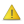 Per il versamento delle marche da bollo è possibile effettuare il pagamento esclusivamente tramite la piattaforma PagoPA su https://pagopa.comune.arezzo.it/?ent=51 - altre modalità non saranno ritenute valide. Casuale “Rilascio/Rinnovo permesso ZTL Fiera Antiquaria 12 Edizioni” Data  	IL/LA DICHIARANTEModulo Informativa Sulla PrivacyIl/La sottoscritto/a dichiara di essere informato/a ai sensi e per gli effettivi cui all’art. 13 del D.Lgs n. 196 del 30/06/03, che i dati personali raccolti saranno trattati esclusivamente nell’ambito del procedimento per il quale la presente dichiarazione viene resa.